	บันทึกข้อความ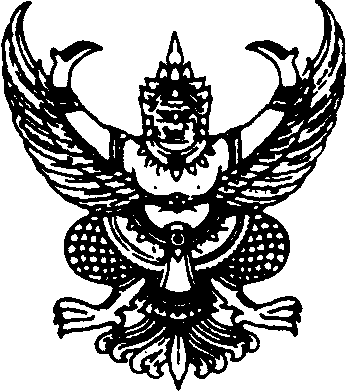 ส่วนราชการ     งานบุคลากร                 ฝ่ายบริหารทรัพยากร                                                                                             ที่   ฝบ.๐๐๕/๒๕๕๙	วันที่         ๔  มกราคม  ๒๕๕๙ เรื่อง   รายงานวันลาของข้าราชการ พนักงานราชการ และลูกจ้างชั่วคราว ประจำเดือน ธันวาคม ๒๕๕๘เรียน	ผู้อำนวยการวิทยาลัยการอาชีพหนองแค		ด้วยงานบุคลากร  ฝ่ายบริหารทรัพยากร ได้สรุปวันลาของข้าราชการ พนักงานราชการ   และลูกจ้างชั่วคราว ประจำเดือน ธันวาคม ๒๕๕๘ เรียบร้อยแล้ว		ในการนี้ งานบุคลากร จึงรายงานวันลาของข้าราชการ พนักงานราชการและลูกจ้างชั่วคราวดังกล่าว ตามเอกสารจำนวน ๕ แผ่นที่แนบมาพร้อมนี้จึงเรียนมาเพื่อโปรดทราบและพิจารณา		  (............................................)						            หัวหน้างาน...................................